Hoje, todos vocês devem realizar a melhora da atividade de resolução de problemas, a qual foi resolvida em 03/11 ou 04/11. Portanto, leia atentamente à proposta abaixo.A melhora deve ser resolvida nesta proposta.Entre na primeira versão da atividade postada em 03/11 e 04/11. Verifique se você postou a atividade e leia o recado de correção da professora.É preciso apresentar TODOS OS CÁLCULOS E COMPLETOS.Atenção com a questão 1: Olhe atentamente a figura para verificar quantas caixas realmente foram vendidas (já foram retiradas).Leia atentamente a questão 2 e reflita qual operação deve ser utilizada para solucionar o problema!PROPOSTA: Apresente a resolução completa para as situações problema.1.  	Na loja de informática, durante um dia, foram vendidas as embalagens de CD que faltam na caixa. Cada embalagem de CD custa R$ 6,40. Quanto foi recebido pelas embalagens vendidas nesse dia?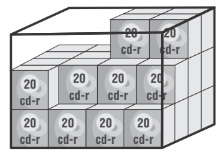  2.      Um boneco de brinquedo dá passos de 8,5 cm. Qual o número de passos ele deve dar para andar 68 cm?Atividade tipo A - Melhora Resolução de Problemas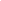 Bom dia!Lembrando que a atividade Tipo A deve ser resolvida por todos de forma on-line e sem o auxílio do professor. Portanto, esta atividade será resolvida em:- 17/11, para os alunos que estiverem frequentando as aulas presenciais.- 18/11, para os alunos que não estiverem frequentando as aulas presenciais.